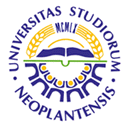 UNIVERSITY OF NOVI SADFACULTY OF AGRICULTURE 21000 NOVI SAD, TRG DOSITEJA OBRADOVIĆA 8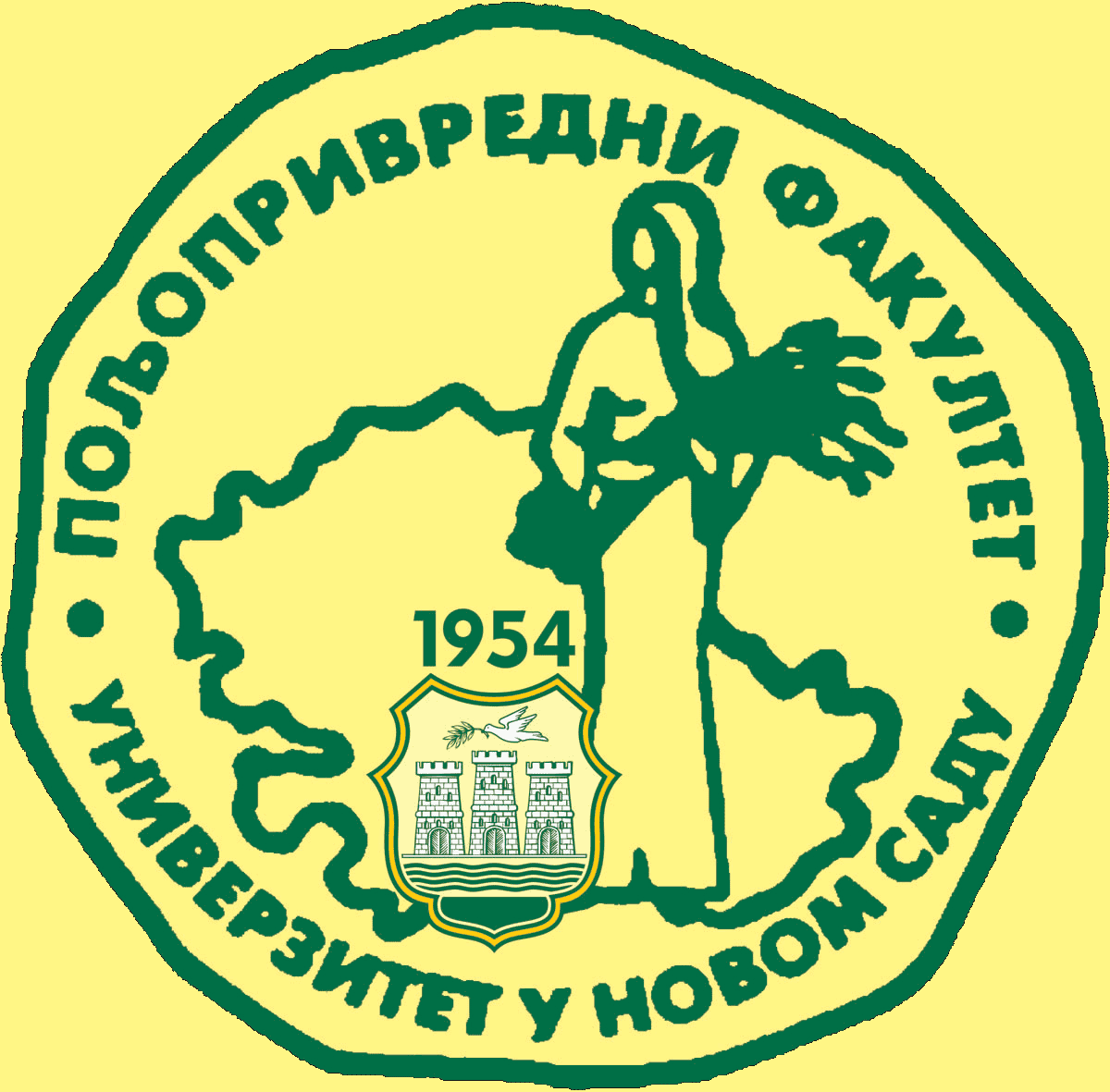 Study Programme AccreditationMASTER STUDIES AGRINDUSTRIAL ENGINEERINGTable 5.2 Course specificationTable 5.2 Course specificationTable 5.2 Course specificationCourse:Course:Development and use of single axle tractors and motor implementsDevelopment and use of single axle tractors and motor implementsDevelopment and use of single axle tractors and motor implementsDevelopment and use of single axle tractors and motor implementsDevelopment and use of single axle tractors and motor implementsDevelopment and use of single axle tractors and motor implementsDevelopment and use of single axle tractors and motor implementsDevelopment and use of single axle tractors and motor implementsDevelopment and use of single axle tractors and motor implementsCourse id:Course id:Development and use of single axle tractors and motor implementsDevelopment and use of single axle tractors and motor implementsDevelopment and use of single axle tractors and motor implementsDevelopment and use of single axle tractors and motor implementsDevelopment and use of single axle tractors and motor implementsDevelopment and use of single axle tractors and motor implementsDevelopment and use of single axle tractors and motor implementsDevelopment and use of single axle tractors and motor implementsDevelopment and use of single axle tractors and motor implementsNumber of ECTS:Number of ECTS:Development and use of single axle tractors and motor implementsDevelopment and use of single axle tractors and motor implementsDevelopment and use of single axle tractors and motor implementsDevelopment and use of single axle tractors and motor implementsDevelopment and use of single axle tractors and motor implementsDevelopment and use of single axle tractors and motor implementsDevelopment and use of single axle tractors and motor implementsDevelopment and use of single axle tractors and motor implementsDevelopment and use of single axle tractors and motor implementsTeacher:Teacher:Mirko Simikić  PhD, Assistant professorMirko Simikić  PhD, Assistant professorMirko Simikić  PhD, Assistant professorMirko Simikić  PhD, Assistant professorMirko Simikić  PhD, Assistant professorMirko Simikić  PhD, Assistant professorMirko Simikić  PhD, Assistant professorMirko Simikić  PhD, Assistant professorMirko Simikić  PhD, Assistant professorCourse statusCourse statusElectiveElectiveElectiveElectiveElectiveElectiveElectiveElectiveElectiveNumber of active teaching classes (weekly)Number of active teaching classes (weekly)Number of active teaching classes (weekly)Number of active teaching classes (weekly)Number of active teaching classes (weekly)Number of active teaching classes (weekly)Number of active teaching classes (weekly)Number of active teaching classes (weekly)Number of active teaching classes (weekly)Number of active teaching classes (weekly)Number of active teaching classes (weekly)Lectures:Lectures:Practical classes:Practical classes:Practical classes:Other teaching types:Other teaching types:Study research work:Study research work:Other classes:Other classes:Precondition coursesPrecondition coursesNoneNoneNoneNoneNoneNoneNoneNoneNoneEducational goalThe objective of the course is to familiarize students with the development and more efficient use of single-axle tractors and power tools. Also, students should be familiar with the structures, functioning, the basic setup, maintenance and safety precautions when working with single-axle tractors and power tools.Educational goalThe objective of the course is to familiarize students with the development and more efficient use of single-axle tractors and power tools. Also, students should be familiar with the structures, functioning, the basic setup, maintenance and safety precautions when working with single-axle tractors and power tools.Educational goalThe objective of the course is to familiarize students with the development and more efficient use of single-axle tractors and power tools. Also, students should be familiar with the structures, functioning, the basic setup, maintenance and safety precautions when working with single-axle tractors and power tools.Educational goalThe objective of the course is to familiarize students with the development and more efficient use of single-axle tractors and power tools. Also, students should be familiar with the structures, functioning, the basic setup, maintenance and safety precautions when working with single-axle tractors and power tools.Educational goalThe objective of the course is to familiarize students with the development and more efficient use of single-axle tractors and power tools. Also, students should be familiar with the structures, functioning, the basic setup, maintenance and safety precautions when working with single-axle tractors and power tools.Educational goalThe objective of the course is to familiarize students with the development and more efficient use of single-axle tractors and power tools. Also, students should be familiar with the structures, functioning, the basic setup, maintenance and safety precautions when working with single-axle tractors and power tools.Educational goalThe objective of the course is to familiarize students with the development and more efficient use of single-axle tractors and power tools. Also, students should be familiar with the structures, functioning, the basic setup, maintenance and safety precautions when working with single-axle tractors and power tools.Educational goalThe objective of the course is to familiarize students with the development and more efficient use of single-axle tractors and power tools. Also, students should be familiar with the structures, functioning, the basic setup, maintenance and safety precautions when working with single-axle tractors and power tools.Educational goalThe objective of the course is to familiarize students with the development and more efficient use of single-axle tractors and power tools. Also, students should be familiar with the structures, functioning, the basic setup, maintenance and safety precautions when working with single-axle tractors and power tools.Educational goalThe objective of the course is to familiarize students with the development and more efficient use of single-axle tractors and power tools. Also, students should be familiar with the structures, functioning, the basic setup, maintenance and safety precautions when working with single-axle tractors and power tools.Educational goalThe objective of the course is to familiarize students with the development and more efficient use of single-axle tractors and power tools. Also, students should be familiar with the structures, functioning, the basic setup, maintenance and safety precautions when working with single-axle tractors and power tools.Educational outcomesUpon passing the exam the student acquires the knowledge and skills which provide him with essential understanding of the technical basis of single-axle tractors and power tools. Knowledge acquired through this course will serve as a base for the correct choice, rational and safe usage of small machinery with the aim of improving agricultural production, especially on small farms, yards and in mountainous areas. Educational outcomesUpon passing the exam the student acquires the knowledge and skills which provide him with essential understanding of the technical basis of single-axle tractors and power tools. Knowledge acquired through this course will serve as a base for the correct choice, rational and safe usage of small machinery with the aim of improving agricultural production, especially on small farms, yards and in mountainous areas. Educational outcomesUpon passing the exam the student acquires the knowledge and skills which provide him with essential understanding of the technical basis of single-axle tractors and power tools. Knowledge acquired through this course will serve as a base for the correct choice, rational and safe usage of small machinery with the aim of improving agricultural production, especially on small farms, yards and in mountainous areas. Educational outcomesUpon passing the exam the student acquires the knowledge and skills which provide him with essential understanding of the technical basis of single-axle tractors and power tools. Knowledge acquired through this course will serve as a base for the correct choice, rational and safe usage of small machinery with the aim of improving agricultural production, especially on small farms, yards and in mountainous areas. Educational outcomesUpon passing the exam the student acquires the knowledge and skills which provide him with essential understanding of the technical basis of single-axle tractors and power tools. Knowledge acquired through this course will serve as a base for the correct choice, rational and safe usage of small machinery with the aim of improving agricultural production, especially on small farms, yards and in mountainous areas. Educational outcomesUpon passing the exam the student acquires the knowledge and skills which provide him with essential understanding of the technical basis of single-axle tractors and power tools. Knowledge acquired through this course will serve as a base for the correct choice, rational and safe usage of small machinery with the aim of improving agricultural production, especially on small farms, yards and in mountainous areas. Educational outcomesUpon passing the exam the student acquires the knowledge and skills which provide him with essential understanding of the technical basis of single-axle tractors and power tools. Knowledge acquired through this course will serve as a base for the correct choice, rational and safe usage of small machinery with the aim of improving agricultural production, especially on small farms, yards and in mountainous areas. Educational outcomesUpon passing the exam the student acquires the knowledge and skills which provide him with essential understanding of the technical basis of single-axle tractors and power tools. Knowledge acquired through this course will serve as a base for the correct choice, rational and safe usage of small machinery with the aim of improving agricultural production, especially on small farms, yards and in mountainous areas. Educational outcomesUpon passing the exam the student acquires the knowledge and skills which provide him with essential understanding of the technical basis of single-axle tractors and power tools. Knowledge acquired through this course will serve as a base for the correct choice, rational and safe usage of small machinery with the aim of improving agricultural production, especially on small farms, yards and in mountainous areas. Educational outcomesUpon passing the exam the student acquires the knowledge and skills which provide him with essential understanding of the technical basis of single-axle tractors and power tools. Knowledge acquired through this course will serve as a base for the correct choice, rational and safe usage of small machinery with the aim of improving agricultural production, especially on small farms, yards and in mountainous areas. Educational outcomesUpon passing the exam the student acquires the knowledge and skills which provide him with essential understanding of the technical basis of single-axle tractors and power tools. Knowledge acquired through this course will serve as a base for the correct choice, rational and safe usage of small machinery with the aim of improving agricultural production, especially on small farms, yards and in mountainous areas. Course contentTheoretical lessons. Classification of single-axle tractors and power tools. Theory of movement of single-axle tractors – soil characteristics, the characteristics of the tires, the structure of the systems. Tendencies in the development of single-axle tractors. Development of power tools. The development of engine for single-axle tractors and power tools. The development of implements for single-axle tractors and power tools. Maintenance and care of single-axle tractors and power tools. Possible injuries, consequences and preventive measures when working with single-axle tractors and power tools. Standards and testing single-axle tractors and power tools.Practical teaching: Exercises, Other methods of teaching, Research workIntroduction to the structure, operating principle and settings of single-axle tractors and power tools. Basics of calculation for stability of single-axle tractors and power tools – longitudinal stability, lateral stability and stability in a curve. Traction and energy balance of single-axle tractors at work with a variety of power tools – basics of calculation. Introduction to the hazardous parts of single-axle tractors and power tools and regulations for safe handling. Course contentTheoretical lessons. Classification of single-axle tractors and power tools. Theory of movement of single-axle tractors – soil characteristics, the characteristics of the tires, the structure of the systems. Tendencies in the development of single-axle tractors. Development of power tools. The development of engine for single-axle tractors and power tools. The development of implements for single-axle tractors and power tools. Maintenance and care of single-axle tractors and power tools. Possible injuries, consequences and preventive measures when working with single-axle tractors and power tools. Standards and testing single-axle tractors and power tools.Practical teaching: Exercises, Other methods of teaching, Research workIntroduction to the structure, operating principle and settings of single-axle tractors and power tools. Basics of calculation for stability of single-axle tractors and power tools – longitudinal stability, lateral stability and stability in a curve. Traction and energy balance of single-axle tractors at work with a variety of power tools – basics of calculation. Introduction to the hazardous parts of single-axle tractors and power tools and regulations for safe handling. Course contentTheoretical lessons. Classification of single-axle tractors and power tools. Theory of movement of single-axle tractors – soil characteristics, the characteristics of the tires, the structure of the systems. Tendencies in the development of single-axle tractors. Development of power tools. The development of engine for single-axle tractors and power tools. The development of implements for single-axle tractors and power tools. Maintenance and care of single-axle tractors and power tools. Possible injuries, consequences and preventive measures when working with single-axle tractors and power tools. Standards and testing single-axle tractors and power tools.Practical teaching: Exercises, Other methods of teaching, Research workIntroduction to the structure, operating principle and settings of single-axle tractors and power tools. Basics of calculation for stability of single-axle tractors and power tools – longitudinal stability, lateral stability and stability in a curve. Traction and energy balance of single-axle tractors at work with a variety of power tools – basics of calculation. Introduction to the hazardous parts of single-axle tractors and power tools and regulations for safe handling. Course contentTheoretical lessons. Classification of single-axle tractors and power tools. Theory of movement of single-axle tractors – soil characteristics, the characteristics of the tires, the structure of the systems. Tendencies in the development of single-axle tractors. Development of power tools. The development of engine for single-axle tractors and power tools. The development of implements for single-axle tractors and power tools. Maintenance and care of single-axle tractors and power tools. Possible injuries, consequences and preventive measures when working with single-axle tractors and power tools. Standards and testing single-axle tractors and power tools.Practical teaching: Exercises, Other methods of teaching, Research workIntroduction to the structure, operating principle and settings of single-axle tractors and power tools. Basics of calculation for stability of single-axle tractors and power tools – longitudinal stability, lateral stability and stability in a curve. Traction and energy balance of single-axle tractors at work with a variety of power tools – basics of calculation. Introduction to the hazardous parts of single-axle tractors and power tools and regulations for safe handling. Course contentTheoretical lessons. Classification of single-axle tractors and power tools. Theory of movement of single-axle tractors – soil characteristics, the characteristics of the tires, the structure of the systems. Tendencies in the development of single-axle tractors. Development of power tools. The development of engine for single-axle tractors and power tools. The development of implements for single-axle tractors and power tools. Maintenance and care of single-axle tractors and power tools. Possible injuries, consequences and preventive measures when working with single-axle tractors and power tools. Standards and testing single-axle tractors and power tools.Practical teaching: Exercises, Other methods of teaching, Research workIntroduction to the structure, operating principle and settings of single-axle tractors and power tools. Basics of calculation for stability of single-axle tractors and power tools – longitudinal stability, lateral stability and stability in a curve. Traction and energy balance of single-axle tractors at work with a variety of power tools – basics of calculation. Introduction to the hazardous parts of single-axle tractors and power tools and regulations for safe handling. Course contentTheoretical lessons. Classification of single-axle tractors and power tools. Theory of movement of single-axle tractors – soil characteristics, the characteristics of the tires, the structure of the systems. Tendencies in the development of single-axle tractors. Development of power tools. The development of engine for single-axle tractors and power tools. The development of implements for single-axle tractors and power tools. Maintenance and care of single-axle tractors and power tools. Possible injuries, consequences and preventive measures when working with single-axle tractors and power tools. Standards and testing single-axle tractors and power tools.Practical teaching: Exercises, Other methods of teaching, Research workIntroduction to the structure, operating principle and settings of single-axle tractors and power tools. Basics of calculation for stability of single-axle tractors and power tools – longitudinal stability, lateral stability and stability in a curve. Traction and energy balance of single-axle tractors at work with a variety of power tools – basics of calculation. Introduction to the hazardous parts of single-axle tractors and power tools and regulations for safe handling. Course contentTheoretical lessons. Classification of single-axle tractors and power tools. Theory of movement of single-axle tractors – soil characteristics, the characteristics of the tires, the structure of the systems. Tendencies in the development of single-axle tractors. Development of power tools. The development of engine for single-axle tractors and power tools. The development of implements for single-axle tractors and power tools. Maintenance and care of single-axle tractors and power tools. Possible injuries, consequences and preventive measures when working with single-axle tractors and power tools. Standards and testing single-axle tractors and power tools.Practical teaching: Exercises, Other methods of teaching, Research workIntroduction to the structure, operating principle and settings of single-axle tractors and power tools. Basics of calculation for stability of single-axle tractors and power tools – longitudinal stability, lateral stability and stability in a curve. Traction and energy balance of single-axle tractors at work with a variety of power tools – basics of calculation. Introduction to the hazardous parts of single-axle tractors and power tools and regulations for safe handling. Course contentTheoretical lessons. Classification of single-axle tractors and power tools. Theory of movement of single-axle tractors – soil characteristics, the characteristics of the tires, the structure of the systems. Tendencies in the development of single-axle tractors. Development of power tools. The development of engine for single-axle tractors and power tools. The development of implements for single-axle tractors and power tools. Maintenance and care of single-axle tractors and power tools. Possible injuries, consequences and preventive measures when working with single-axle tractors and power tools. Standards and testing single-axle tractors and power tools.Practical teaching: Exercises, Other methods of teaching, Research workIntroduction to the structure, operating principle and settings of single-axle tractors and power tools. Basics of calculation for stability of single-axle tractors and power tools – longitudinal stability, lateral stability and stability in a curve. Traction and energy balance of single-axle tractors at work with a variety of power tools – basics of calculation. Introduction to the hazardous parts of single-axle tractors and power tools and regulations for safe handling. Course contentTheoretical lessons. Classification of single-axle tractors and power tools. Theory of movement of single-axle tractors – soil characteristics, the characteristics of the tires, the structure of the systems. Tendencies in the development of single-axle tractors. Development of power tools. The development of engine for single-axle tractors and power tools. The development of implements for single-axle tractors and power tools. Maintenance and care of single-axle tractors and power tools. Possible injuries, consequences and preventive measures when working with single-axle tractors and power tools. Standards and testing single-axle tractors and power tools.Practical teaching: Exercises, Other methods of teaching, Research workIntroduction to the structure, operating principle and settings of single-axle tractors and power tools. Basics of calculation for stability of single-axle tractors and power tools – longitudinal stability, lateral stability and stability in a curve. Traction and energy balance of single-axle tractors at work with a variety of power tools – basics of calculation. Introduction to the hazardous parts of single-axle tractors and power tools and regulations for safe handling. Course contentTheoretical lessons. Classification of single-axle tractors and power tools. Theory of movement of single-axle tractors – soil characteristics, the characteristics of the tires, the structure of the systems. Tendencies in the development of single-axle tractors. Development of power tools. The development of engine for single-axle tractors and power tools. The development of implements for single-axle tractors and power tools. Maintenance and care of single-axle tractors and power tools. Possible injuries, consequences and preventive measures when working with single-axle tractors and power tools. Standards and testing single-axle tractors and power tools.Practical teaching: Exercises, Other methods of teaching, Research workIntroduction to the structure, operating principle and settings of single-axle tractors and power tools. Basics of calculation for stability of single-axle tractors and power tools – longitudinal stability, lateral stability and stability in a curve. Traction and energy balance of single-axle tractors at work with a variety of power tools – basics of calculation. Introduction to the hazardous parts of single-axle tractors and power tools and regulations for safe handling. Course contentTheoretical lessons. Classification of single-axle tractors and power tools. Theory of movement of single-axle tractors – soil characteristics, the characteristics of the tires, the structure of the systems. Tendencies in the development of single-axle tractors. Development of power tools. The development of engine for single-axle tractors and power tools. The development of implements for single-axle tractors and power tools. Maintenance and care of single-axle tractors and power tools. Possible injuries, consequences and preventive measures when working with single-axle tractors and power tools. Standards and testing single-axle tractors and power tools.Practical teaching: Exercises, Other methods of teaching, Research workIntroduction to the structure, operating principle and settings of single-axle tractors and power tools. Basics of calculation for stability of single-axle tractors and power tools – longitudinal stability, lateral stability and stability in a curve. Traction and energy balance of single-axle tractors at work with a variety of power tools – basics of calculation. Introduction to the hazardous parts of single-axle tractors and power tools and regulations for safe handling. Teaching methodsThe method of oral presentations and discussions. Methods of presentation, demonstration, simulation, drawing and illustration. Consultations and seminar papers. The method of practical work in laboratories and at the Institute.Teaching methodsThe method of oral presentations and discussions. Methods of presentation, demonstration, simulation, drawing and illustration. Consultations and seminar papers. The method of practical work in laboratories and at the Institute.Teaching methodsThe method of oral presentations and discussions. Methods of presentation, demonstration, simulation, drawing and illustration. Consultations and seminar papers. The method of practical work in laboratories and at the Institute.Teaching methodsThe method of oral presentations and discussions. Methods of presentation, demonstration, simulation, drawing and illustration. Consultations and seminar papers. The method of practical work in laboratories and at the Institute.Teaching methodsThe method of oral presentations and discussions. Methods of presentation, demonstration, simulation, drawing and illustration. Consultations and seminar papers. The method of practical work in laboratories and at the Institute.Teaching methodsThe method of oral presentations and discussions. Methods of presentation, demonstration, simulation, drawing and illustration. Consultations and seminar papers. The method of practical work in laboratories and at the Institute.Teaching methodsThe method of oral presentations and discussions. Methods of presentation, demonstration, simulation, drawing and illustration. Consultations and seminar papers. The method of practical work in laboratories and at the Institute.Teaching methodsThe method of oral presentations and discussions. Methods of presentation, demonstration, simulation, drawing and illustration. Consultations and seminar papers. The method of practical work in laboratories and at the Institute.Teaching methodsThe method of oral presentations and discussions. Methods of presentation, demonstration, simulation, drawing and illustration. Consultations and seminar papers. The method of practical work in laboratories and at the Institute.Teaching methodsThe method of oral presentations and discussions. Methods of presentation, demonstration, simulation, drawing and illustration. Consultations and seminar papers. The method of practical work in laboratories and at the Institute.Teaching methodsThe method of oral presentations and discussions. Methods of presentation, demonstration, simulation, drawing and illustration. Consultations and seminar papers. The method of practical work in laboratories and at the Institute.Knowledge evaluation (maximum 100 points)Knowledge evaluation (maximum 100 points)Knowledge evaluation (maximum 100 points)Knowledge evaluation (maximum 100 points)Knowledge evaluation (maximum 100 points)Knowledge evaluation (maximum 100 points)Knowledge evaluation (maximum 100 points)Knowledge evaluation (maximum 100 points)Knowledge evaluation (maximum 100 points)Knowledge evaluation (maximum 100 points)Knowledge evaluation (maximum 100 points)Pre-examination obligationsPre-examination obligationsPre-examination obligationsMandatoryPointsPointsFinal exam Final exam MandatoryMandatoryPointsLecture attendanceLecture attendanceLecture attendanceYes55Oral part of the examOral part of the examYesYes60Lecture attendanceLecture attendanceLecture attendanceYes55Exercise attendanceExercise attendanceExercise attendanceYes55Term paperTerm paperTerm paperYes3030Literature Literature Literature Literature Literature Literature Literature Literature Literature Literature Literature Ord.AuthorAuthorTitleTitleTitlePublisherPublisherPublisherPublisherYearNikolić et alNikolić et alDevelopment and use of single axle tractors and motor implementsDevelopment and use of single axle tractors and motor implementsDevelopment and use of single axle tractors and motor implementsFaculty of agriculture Novi SadFaculty of agriculture Novi SadFaculty of agriculture Novi SadFaculty of agriculture Novi Sad2011Nikolić R, Savin L,Simikić M.Nikolić R, Savin L,Simikić M.Power machinesPower machinesPower machinesFaculty of agriculture Novi SadFaculty of agriculture Novi SadFaculty of agriculture Novi SadFaculty of agriculture Novi Sad2008Nikolić R, Savin L,Simikić M.Nikolić R, Savin L,Simikić M.Tractors - testingTractors - testingTractors - testingFaculty of agriculture Novi SadFaculty of agriculture Novi SadFaculty of agriculture Novi SadFaculty of agriculture Novi Sad2007